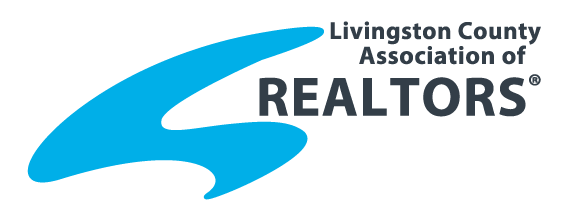 2015 Affiliate of the YearPlease explain the nominees Contributions, Activities and Achievements:Association activity: Committees, meeting attendanceBusiness Activity: Memberships in business organizations, company recognition Community activity: Local service groups, charitable organizations Other:Please return this nomination form by noon on Friday, July 31 to:Livingston County Association of REALTORS®2060 Grand River Annex, Suite 800, Brighton, MI  48114P:  (810) 225-1100  F:  (810) 225-9205Email: paml@lcar-mi.comName of Nominee:Nominated By:Home Address:City, Zip:Telephone:Email: